Montigny le Bretonneux, le 15 juin 2017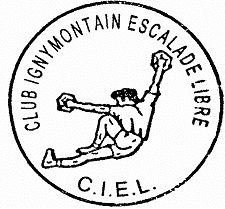 Assemblée Générale du ConvocationChers Adhérents,Nous vous convions à participer à l’Assemblée Générale Ordinaire du Club Ignymontain d’Escalade Libre qui se tiendra :Le  7 à 2 bd Renée Descartes 78180 Montigny le BretonneuxORDRE DU JOUR DE L’ASSEMBLÉE GÉNÉRALE ORDINAIREPrésentation et approbation du rapport moral et d’activitéPrésentation et approbation du rapport financierPrésentation du budget prévisionnelApprobation du montant de la cotisationApprobation du budget prévisionnelPrésentation du projet d’extension du murEchanges sur le règlement intérieur du CIELÉlection des membres du Comité DirecteurQuestions diversesBien entendu, la présence du maximum d’entre vous est fortement souhaitée !Les votes auront lieu à main levée et à la majorité des présents.Ci-joint un pouvoir, pour le cas où vous ne pourriez pas assister à l’Assemblée Générale, à retourner dès que possible au Président ou à remettre à un délégué de créneau.Toutes les candidatures au Comité Directeur sont les bienvenues. Chacun d’entre vous peut proposer sa participation pour assurer les tâches correspondant à ses aspirations et ses disponibilités. Nous comptons sur vous, car la bonne marche du club est l’affaire de tous !Les candidatures sont à adresser avant le  au Président, en retournant le coupon de candidature ci-joint, dûment rempli.Afin de pouvoir conserver l’ensemble des activités, nous sommes à la recherche de délégués de créneaux, de formateurs, responsable matériel et d’organisateurs de sortie. Concernant les formateurs, le club propose un accompagnement ainsi qu’une participation aux frais des formations d’encadrant. Si vous souhaitez des informations, si vous êtes intéressé, adressez un courriel à info@ciel.asso.fr.Comptant vivement sur votre présence, les membres du Comité Directeur vous prient de recevoir leurs plus amicales salutations.Le Comité DirecteurAdresse du PrésidentM. Michel SCHNEIDER5a, place du Mesnil Sevin78720 SAINT-FORGET-----------------------------------------------------------------------------------------------------------Candidature au Comité DirecteurJe soussigné(e) 	,
adhérent au Club Ignymontain d’Escalade Libre, souhaite me présenter comme membre du Comité Directeur.Fait à 	 le 	Signature-----------------------------------------------------------------------------------------------------------PouvoirJe soussigné(e) 	
adhérent au Club Ignymontain d’Escalade Libre, désigne (*) :	
	
lui même adhérent au Club Ignymontain d’Escalade Libre, pour me représenter à l’Assemblée Générale Ordinaire du 28 juin 2017 
à 19 h 30, Salle de réunion du Gymnase Alain Colas, et en conséquence, assister à l’Assemblée, signer la feuille de présence et toutes autres pièces, prendre part à toutes délibérations, émettre tous votes et, généralement, faire le nécessaire.Fait à 	 le 	Signature(*) : Sans désignation, le Président répartira les pouvoirs aux présents (un adhérent présent ne peut pas recevoir plus de 3 pouvoirs)